Communiqué de presse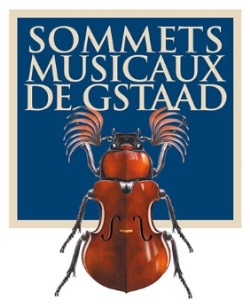 Deux  jeunes altistes récompensés aux Sommets Musicaux de GstaadTimothy RidoutLauréat du Prix Thierry ScherzParrainé par la Fondation Pro Scientia et Arte et parLes Amis des Sommets Musicaux  de GstaadetJean SautereauLauréat du Prix André HoffmannGSTAAD, le 5 février 2019 – La 19ème édition des Sommets Musicaux de Gstaad vient de prendre fin et a décerné à Timothy Ridout, altiste anglais de 24 ans, le Prix Thierry Scherz. Ce prix est parrainé par la Fondation Pro Scientia et Arte et Les Amis des Sommets Musicaux de Gstaad. Le Prix André Hoffmann est attribué à Jean Sautereau, altiste français de 23 ans.Ces deux lauréats se sont produits à la chapelle de Gstaad dans la série des jeunes talents, respectivement les 27 et 28 janvier. Le Prix Thierry Scherz décerné à Timothy  RidoutRappelons que Prix Thierry Scherz récompense la meilleure interprétation de la série des jeunes talents et offre au lauréat la possibilité d’enregistrer un CD. Cette année, sous l’impulsion de Renaud Capuçon, directeur artistique du Festival, le jury, composé de Gérard Caussé, mentor des jeunes espoirs, de Yann Maresz, compositeur en résidence et de Patrick Peikert, directeur du label Claves Records, a attribué à l’unanimité le Prix Thierry Scherz à ce jeune altiste de talent. Dans le courant du deuxième semestre 2019, Timothy Ridout enregistrera un CD avec le Berner Symphonieorchester et le label Claves Records, qui en assurera également la promotion.Le Prix André Hoffmann décerné à Jean Sautereau Le Prix André Hoffmann, doté de CHF 5'000.-, a pour vocation de faire connaître la musique classique contemporaine. Chaque année un compositeur contemporain crée une pièce pour les Sommets Musicaux qui est interprétée par les musiciens de la série des jeunes pendant le Festival. Cette année, le compositeur en résidence Yann Maresz a créé « Soliloque » et le jury a  récompensé Jean Sautereau, altiste, pour son interprétation de cette  l’œuvre exigeante.Un succès pour les organisateursL’édition 2019 du Festival - qui ne cesse de se développer sous la houlette de son directeur artistique Renaud Capuçon - s’est déroulée du 25 janvier au 2 février et a remporté un grand succès auprès des mélomanes. Le public a témoigné son plus vif intérêt par la fréquentation assidue à tous les concerts. La présentation du conte pour enfants, « Le roi qui n’aimait pas la musique », de Karol Beffa, a été très bien accueillie par les écoles publiques du Saanenland, par l’institut Le Rosey ainsi que par l’école JFK et a réuni plus de 500 enfants qui avaient préalablement étudié le texte en français à l’école. Une telle initiative pourrait être renouvelée lors d’une prochaine édition.Les Sommets Musicaux de Gstaad ont permis au grand public de découvrir l’alto, qui était pour la première fois présenté au Festival depuis sa création. La jeune génération d’altistes a eu ainsi l’occasion de présenter cet instrument dans la Chapelle de Gstaad tous les jours à 16h00. Ils étaient entourés de Yann Maresz, compositeur en résidence, et de Gérard Caussé, figure incontestée de l’alto dans le monde, et ont pu bénéficier de leurs nombreux conseils et encouragements.La 20ème édition des Sommets Musicaux de Gstaad se déroulera du 31 janvier au 8 février 2020 avec comme instrument phare le piano. Illustrations HD, biographie des lauréats de l’édition 2019 peuvent être téléchargées ici : http://www.sommetsmusicaux.ch/presse/SuisseChristine Urfer, pur pr, christine@pur-pr.com, +41 78 619 05 00, +41 21 320 00 10France Valérie Samuel, Opus 64, v.samuel@opus64.com, +33 140 26 77 94 